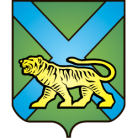 ТЕРРИТОРИАЛЬНАЯ ИЗБИРАТЕЛЬНАЯ КОМИССИЯ
ГОРОДА УССУРИЙСКАРЕШЕНИЕг. Уссурийск
О внесении изменений в сведения о лицах,зачисленных в резерв составовучастковых избирательных комиссий территориальной избирательной комиссиигорода Уссурийска Приморского края	Рассмотрев поступившие в территориальную избирательную комиссию города Уссурийска из Управления записи актов гражданского состояния администрации Уссурийского городского округа документы   об изменениях сведений о лицах, зачисленных в резерв составов  участковых избирательных комиссий территориальной избирательной комиссии города Уссурийска, на основании пункта 9 статьи 26 Федерального закона «Об основных гарантиях избирательных прав и права на участие в референдуме граждан Российской Федерации» территориальная избирательная комиссия города УссурийскаРЕШИЛА:Изменить сведения о лицах, зачисленных в резерв составов участковых избирательных комиссий территориальной избирательной комиссии города Уссурийска Приморского края согласно приложению.Разместить настоящее решение на официальном сайте администрации Уссурийского городского округа в разделе «Территориальная избирательная комиссия города Уссурийска» в информационно-телекоммуникационной сети «Интернет».Председатель комиссии			                                  О.М. МихайловаСекретарь комиссии                                                                               Н.М. Божко			     Приложение      к решению территориальной                избирательной комиссии города Уссурийскаот 26 ноября 2018 года № 143/963Изменения в сведения о лицах, зачисленных в резерв составов участковых избирательных комиссий территориальной избирательной комиссии города УссурийскаПриморского края_______________________________26 ноября 2018 года                       №  143/963№ п/пФамилия, имя, отчествоОснование для внесения изменений в сведенияИзмененные данные(фамилия, имя, отчество)1.Огурцова Татьяна Викторовнаактовая запись о браке № 861от 27.07.2018 управление ЗАГС администрации Уссурийского городского округаЛихидченко Татьяна Викторовна2.Никитина Анна Юрьевнаактовая запись о браке № 1220от 07.09.2018 управление ЗАГС администрации Уссурийского городского округаМамонтоваАнна Юрьевна